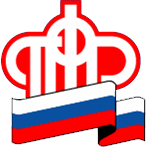 ДОПОЛНИТЕЛЬНОЕ ЕЖЕМЕСЯЧНОЕ МАТЕРИАЛЬНОЕ ОБЕСПЕЧЕНИЕ (ДЕМО)Право на ДЕМО имеют только граждане Российской Федерации независимо от места их проживания. ДЕМО в размере 1000 рублей устанавливается: • инвалидам и участникам Великой Отечественной войны; • инвалидам вследствие военной травмы; • бывшим несовершеннолетним узникам концлагерей, гетто и других мест принудительного содержания. ДЕМО в размере 500 рублей устанавливается:  • военнослужащим, проходившим военную службу в воинских частях, учреждениях, военно-учебных заведениях, не входивших в состав действующей армии, в период с 22 июня 1941 года по 3 сентября 1945 года не менее шести месяцев, а также военнослужащим, награжденным орденами или медалями СССР за службу в указанный период; • вдовам погибших в годы войны военнослужащих; вдовам инвалидов Великой Отечественной войны; • лицам, награжденным знаком Жителю блокадного Ленинграда • бывшим совершеннолетним узникам нацистских концлагерей, тюрем и гетто. ДЕМО выплачивается территориальным органом ПФР одновременно с пенсией. Гражданам, имеющим право на ДЕМО, но не реализовавшим его своевременно, необходимо подать заявление о назначении этой выплаты в территориальный орган ПФР по месту жительства. Если гражданин имеет право на ДЕМО, но он не является пенсионером, эта выплата также назначается и выплачивается территориальными органами ПФР по месту жительства, а в случае постоянного проживания за пределами России - Пенсионным фондом Российской Федерации. В случае, если гражданин одновременно имеет право на получение ДЕМО по нескольким основаниям, оно устанавливается по одному основанию, предусматривающему более высокий размер выплаты. Управление в Приозерском районеЛенинградской области